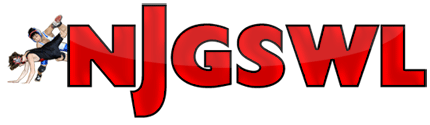 Final Exam JVLocation: Del Val HSDate: Sunday 1/31/201670758085 No Weight Class This Tournament9095100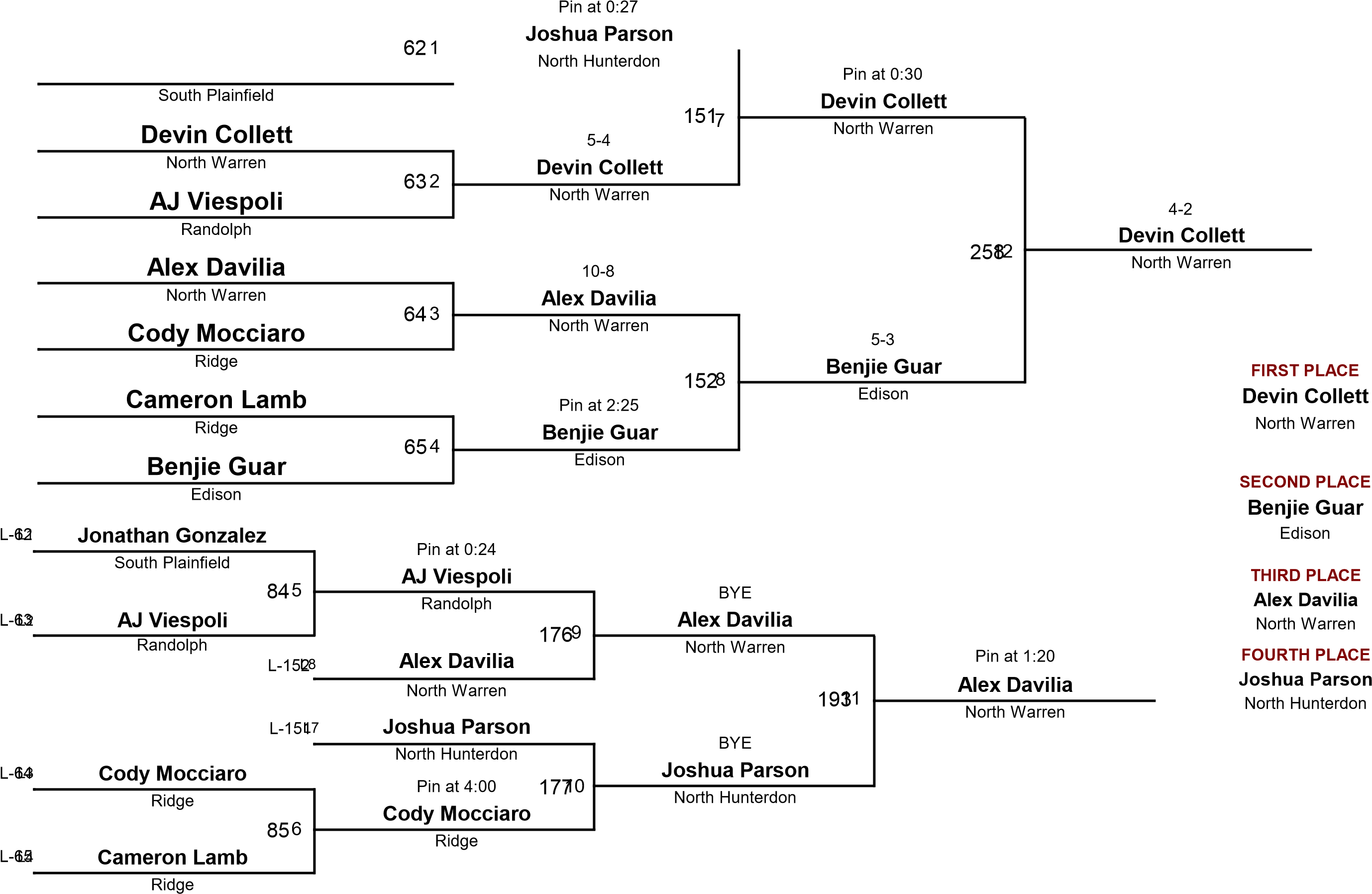 106112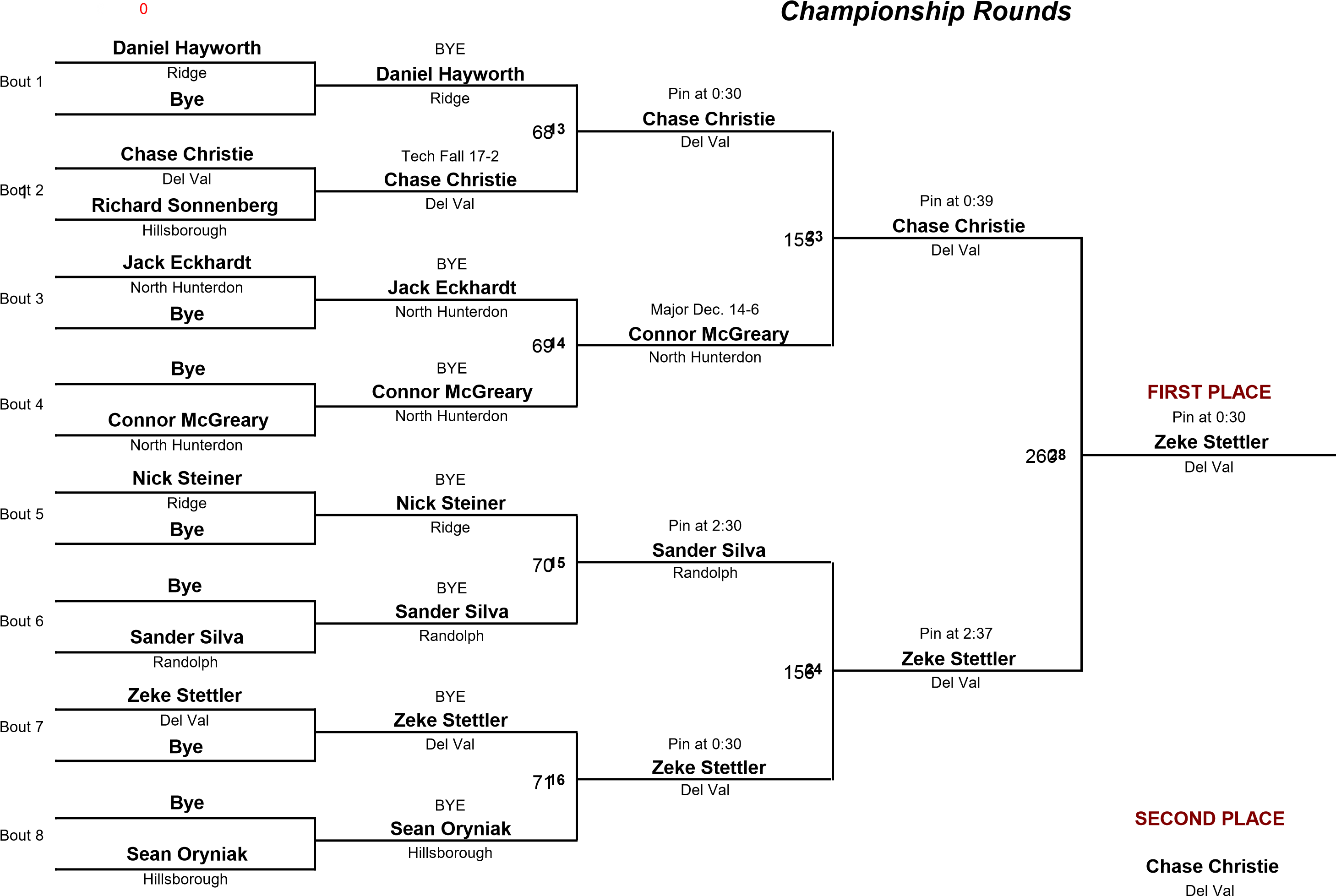 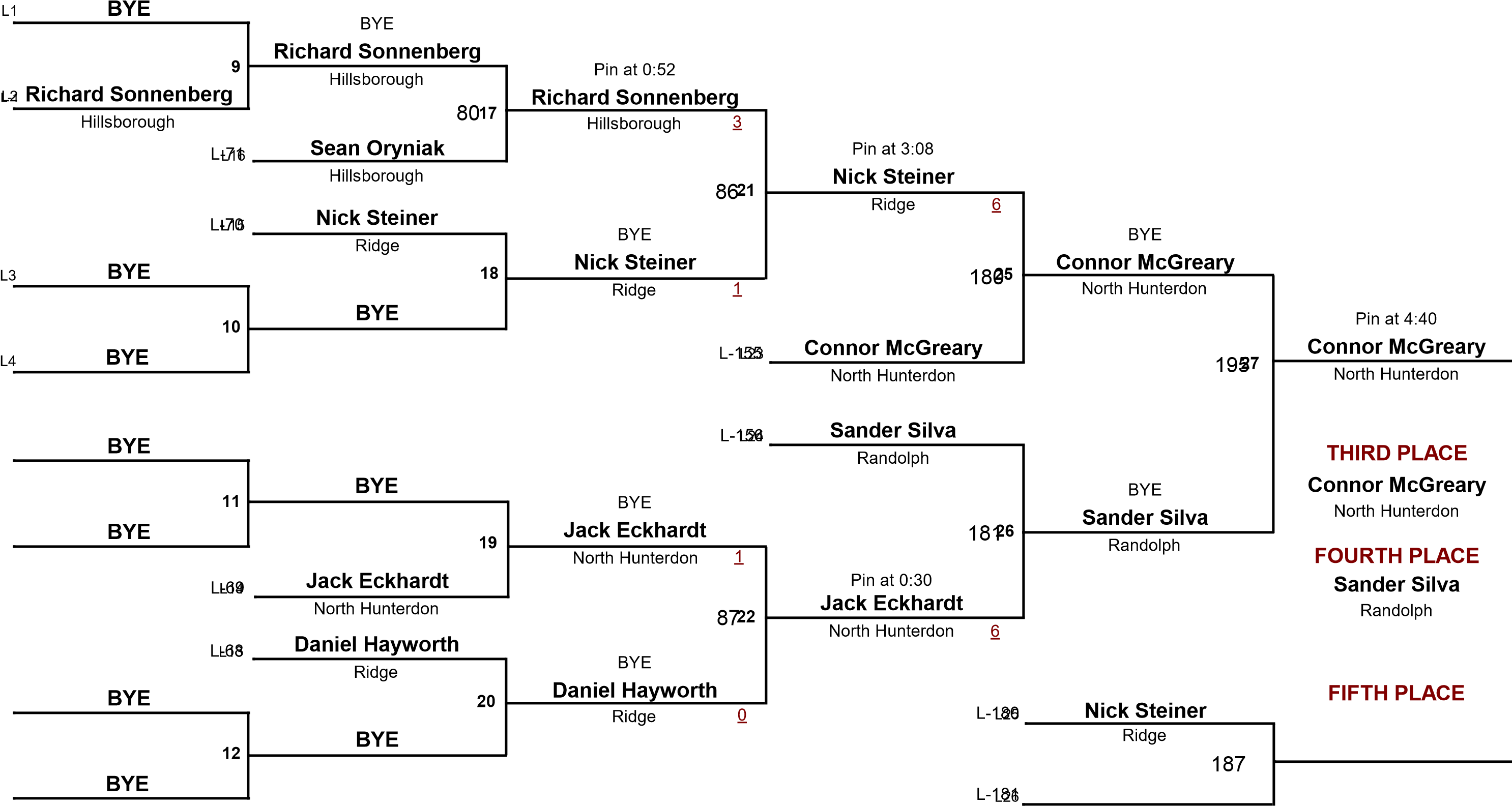 118126ROUND 1	731FIRST PLACERobert Fletcher North WarrenSECOND 
Nicholas Agugliaro Watchung HillsTHIRD PLACESean Reed North Hunterdon130140ROUND 1	751FIRST PLACEMatt NewmanSECOND PLACE Frankie GomesROUND 2	1622THIRD PLACENick AlmonteROUND 3	2643Watchung Hills150175HWTROUND 1	791FIRST PLACEJovanni MendezSECOND PLACE Aryan PatelROUND 2	1672THIRD PLACERyan StewartROUND 3	2673Washington3-PERSON ROUND ROBIN3-PERSON ROUND ROBINRobert FletcherPin at 0:30Pin at 0:302North WarrenSean ReedRobert Fletcher2North WarrenSean ReedNorth Warren2-0Nicholas Agugliaro03-PERSON ROUND ROBIN3-PERSON ROUND ROBINFrankie Gomes13-1113-110Watchung HillsMatt NewmanMatt Newman0Watchung HillsMatt NewmanRidge5-3Matt Newman0RidgeNick AlmonteRidge5-3Matt Newman0EdisonMatt NewmanRidge5-3Matt Newman0EdisonMatt NewmanRidge7-5Frankie Gomes0RidgeNick AlmonteRidge7-5Frankie Gomes0EdisonFrankie GomesRidge7-5Frankie Gomes0EdisonFrankie GomesWatchung Hills3-PERSON ROUND ROBIN3-PERSON ROUND ROBINAryan PatelPin at 4:33Pin at 4:332WashingtonRyan StewartAryan Patel2WashingtonRyan StewartWashingtonPin at 1:14Jovanni Mendez2PhillipsburgJovanni MendezWashingtonPin at 1:14Jovanni Mendez2South PlainfieldRyan StewartWashingtonPin at 1:14Jovanni Mendez2South PlainfieldRyan StewartSouth PlainfieldPin at 2:00Jovanni Mendez2PhillipsburgJovanni MendezSouth PlainfieldPin at 2:00Jovanni Mendez2South PlainfieldAryan PatelSouth PlainfieldPin at 2:00Jovanni Mendez2South PlainfieldAryan PatelSouth Plainfield